Math 1	6.2 Distance and Midpoint Formulas	Unit 6Line Segment:  Part of a line that has two endpoints.  The line segment is named by these two endpoints.Midpoint:  The distance halfway between two pointsSegment Bisector:  A line that cuts a second line directly in half (located at the midpoint).The Distance FormulaFind the distance between each of the following points.R(5, 1) and S(-3, -3)T(0, 0) and P(12, 8)A triangle has vertices at (1, 3), (2, -3) and (-1, -1).  What is the approximate perimeter of the triangle? Draw a picture to help.Discovering The Midpoint Formula:  Find the midpoint between each of the following points.E(-2, 6) and F(10, -8) – use the graph to the left.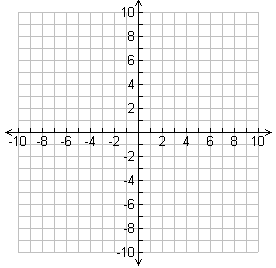 M(11, -2) and N(-9, 13) R is the midpoint of segment .  Q is the midpoint of segment .  P is located at (8, 10) and S is located at (12, -6).  What are the coordinates of Q?  Draw and label a picture to help.Midpoint Formula:  Working It BackwardsFind the coordinates of C if B(4, 3) is the midpoint of AC and A is located at (6, -12).  Putting it TogetherWhat is the approximate length of the segment  if bisects  at C and A(3, 5), B(7, -3), and D(-4, 2)? Draw and label a picture to help.The Distance FormulaThe Midpoint FormulaSplit Formula in Two:Split Formula in Two:Plug in what you knowSolve for x2Plug in what you knowSolve for x2